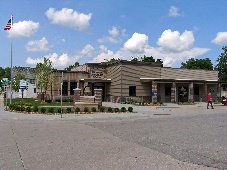 City of Stanhope600 Main Street, P.O. Box 128Stanhope, Iowa 50246-0128Telephone: 515/826/3290Facsimile: 515/826/4290AgendaStanhope City Council MeetingWednesday September 13th 2023 at 6:00 P.M.Stanhope Community Center – Meeting RecordedA.  	ROLL CALL   A.1.	Call the meeting to order by Mayor Schroeder.A-2.  	Roll call by the Clerk.(    ) Vickie Anderson (    ) Beau Jensen (    ) Terry Painton (    ) Shaunna Zanker B.   	CONSENT AGENDAThe following items listed are considered to be routine in nature by the City Council and will be enacted by one motion.  In the event an item should need to be voted on separately by request of a Council Member or a citizen, the item will be removed from the Consent Agenda and will be considered under the GENERAL AGENDA category on the agenda.B-1.   	Approval of the agenda for September 13, 2023.B-2.   	Approval of the City Council minutes of August 8, 2023.B-3.   	Approval for the payment of claims.B-4.   	Approval of the financial reports for the period of 08/01/2023 through 08/31/2023.C. 	GENERAL AGENDA	The following items will be enacted separately by the City Council:C-1 	Revisit Old Business:		Appointment of council memberC-2	Approval of donation to South Hamilton Flag Football Program for 1st - 6th grade kids in the South Hamilton Area in conjunction with the Central Iowa Rec League.C-3	Public works report from Dan OstremC-4	New city truck approvalC-5	Discussion of the Water Treatment Facility updateC-6	Town Brush/Burn pile – Jill HamanC-7	Discussion of speed camerasContinuedAgendaStanhope City Council MeetingWednesday September 13th, 2023 at 6:00 P.M.Stanhope Community Center – Meeting RecordedC-8	Discussion of rate reviewC-9	Set date for Halloween Trick or Treat and approval of Community Center – 600 Main Street for use for Halloween activities.D. 	PETITIONS, COMMUNICATIONS, REQUESTSD-1.   	Items may be brought before the City Council from members of the public. Comments are limited to two (2) minutes per citizen. No action may be taken due to business requiring official action shall have been posted at least twenty-four (24) hours in advance of the meeting.E. 	ADJOURNMENTE.1.  	Call for adjournment.E.2.  	Adjournment.F. 	POSTING F-1.    	First State Bank, 600 Park Street, Stanhope, Iowa.F-2.    	United States Post Office, 605 Parker Street, Stanhope, Iowa.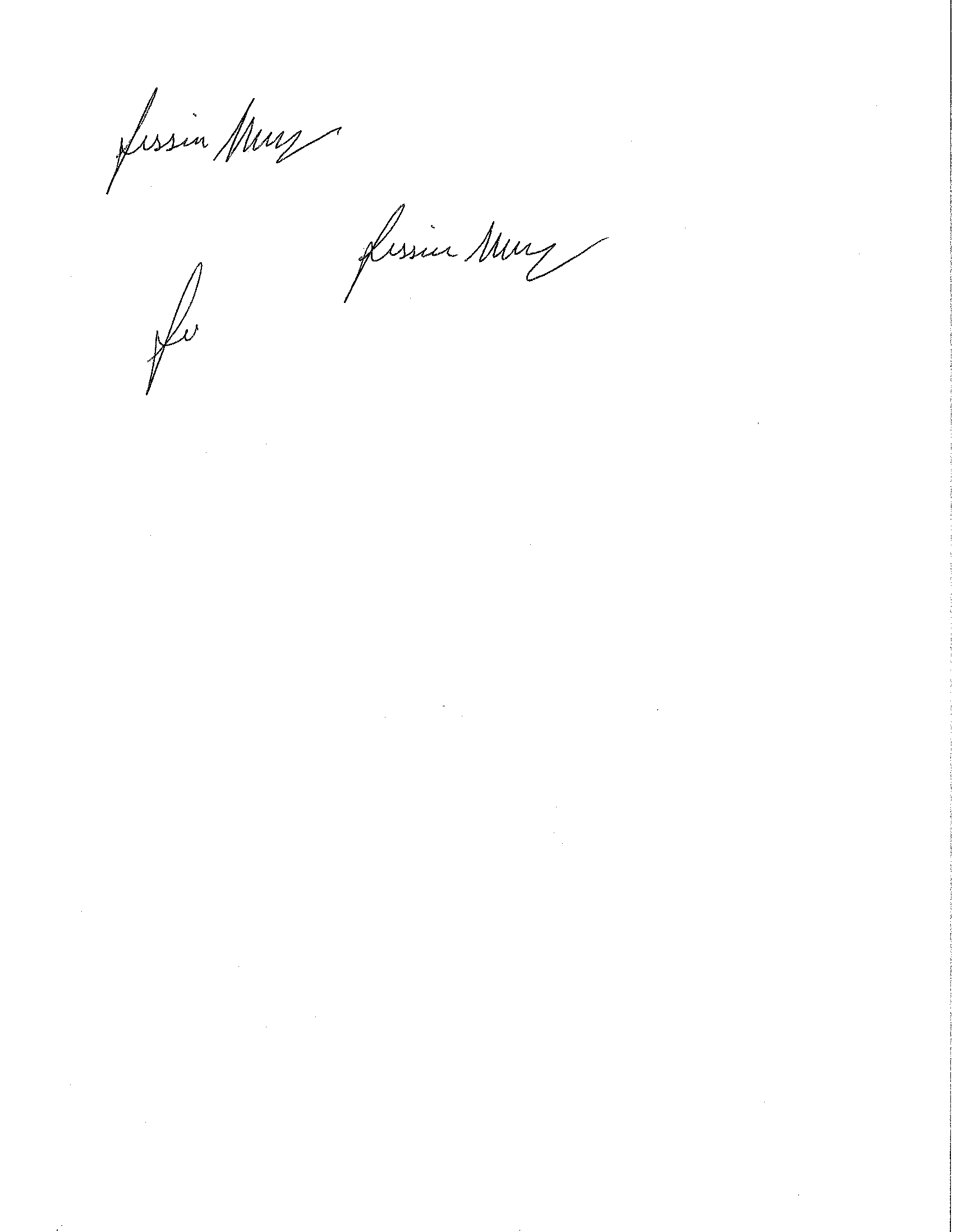 F-3.    	Stanhope Community Center, 600 Main Street, Stanhope, Iowa.F-4.    	Date of postings: 9/11/2023G. 	ATTESTATIONATTEST:			Toni Neuberger, City Clerk, Stanhope, IowaCITY SEALDOCUMENT: AGENDA 09-2023